INDICAÇÃO Nº 2151/10“Reparos em bueiro, localizado na Rua graça Martins, em frente a Concessionária Moto Snob, número 04 no Centro”.                         INDICA ao senhor Prefeito Municipal, na forma regimental, determinar ao setor competente que realize reparos em bueiro, localizado na Rua Graça Martins em frente a Concessionária Moto Snob, no Centro. Justificativa:Referido bueiro encontra-se muito danificado necessitando de melhorias, pois quando chove a água não encontra evasão. Plenário “Dr. Tancredo Neves”, em 15 de julho de 2010.DUCIMAR DE JESUS CARDOSO“KADU GARÇOM”-Vereador-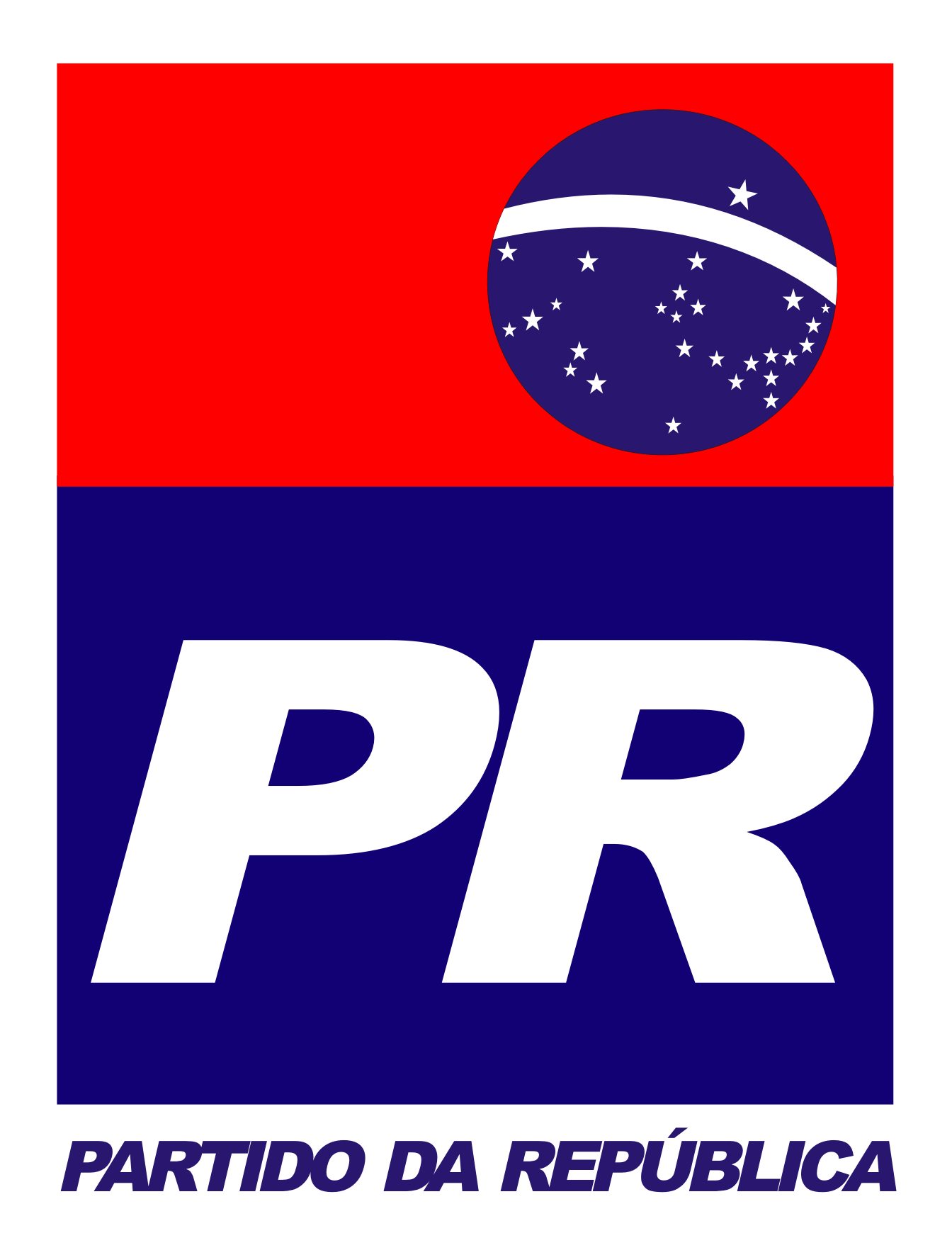 